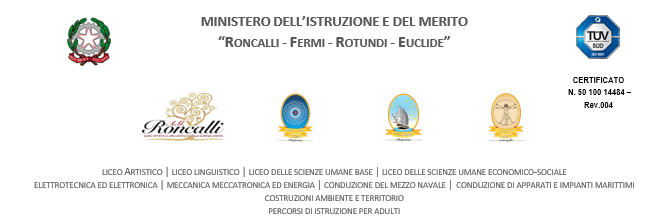 ANNO DI FORMAZIONE DOCENTI NEO-ASSUNTIAnno scolastico 20__ - 20__SCHEDA DI RELAZIONE FINALE PER L’INSEGNANTE TUTOR(Da riempire al termine dell’anno scolastico)Il docente tutor, così come previsto dal suo ruolo, ha monitorato l’attività del/lla docente in formazione e prova nei diversi momenti della vita scolastica, producendo le seguenti valutazioni in relazione alla didattica, all’organizzazione e alla professionalità.Attività osservate dall’ITInterazione con l’insegnante TutorInterazione con la didattica dell’ITIndividuazione di problemiRapporti con le famiglieSCHEDA DI VALUTAZIONE DI SINTESI(a cura dell’IT)L’insegnante in formazione:(1 = punteggio minimo; 4 = punteggio massimo)QUESTIONARIO PER L’ITHa seguito una formazione per svolgere il ruolo di tutor?SìNoSpecificare la tipologia:in presenzaa distanzain modalità mistaAltro:_________________Da chi è stata organizzata la formazione per i tutor?Dall'Ufficio Scolastico RegionaleDall'Ufficio di Ambito ProvincialeDalla scuola polo Dalla mia scuolaAltro:______________________In che misura la formazione è servita per meglio svolgere la funzione di tutor?Per nientePocoAbbastanza  MoltoDurante le ore di osservazione quali strumenti ha utilizzato?Scegliere una o più delle seguenti opzioniNessuno strumento formalizzatoOsservazioni libere con carta e matitaGriglie semi-strutturateGriglie strutturate (check list)VideoripreseRegistrazione audioFotografieUna scheda di sintesi riassuntivaQuali sono stati gli aspetti sui quali hai concentrato la tua attenzione durante l’osservazione?Scegliere una o più delle seguenti opzioniI contenuti disciplinariLe metodologie didatticheLe dinamiche relazionaliIl contesto classeIl setting dell’ambienteL’utilizzo delle tecnologieGli stili di insegnamentoTutti questi aspetti in uguale misuraAltro______________Il docente come ha vissuto l’esperienza di essere osservato?
Scegliere solo una delle seguenti opzioniCon naturalezza e semplicitàCon qualche lieve imbarazzoCon curiosità e partecipazioneHa condiviso con il docente le tue riflessioni a valle dell’osservazione?Scegliere una o più delle seguenti opzioni Sì, riflessioni di carattere generale Sì, riflessioni specifiche su aspetti didattici e metodologici Sì, riflessioni specifiche su aspetti di contenuto Sì, riflessioni sul comportamento da tenere con gli allievi al fine di migliorare la relazione in classe tra pari NoGli eventi di osservazione reciproca sono stati preceduti da incontri preliminari con il docente neoassunto?Scegliere solo una delle seguenti opzioniSì, un incontroSì, più incontriSolo contatti sporadiciNessun incontro Il docente neoassunto:Scegliere una o più delle seguenti opzioniHa collaborato nella progettazione dell’attività didattica documentata nel portfolioHa collaborato nella stesura del Bilancio iniziale delle competenzeHa collaborato nell'elaborazione del Patto formativoAltro _________________________  Giudica significativa l’esperienza della fase peer to peer: Quale è stato il principale punto di forza dell’esperienza?______________________________________________________________________________________ Ulteriori considerazioni personali __________________________________________________________________________________   Data___________________  									FirmaCognome e nome dell’Insegnante Tutor (IT)Cognome e nome dell’Insegnante in formazione (IF)Classe/classi assegnate all’IFAmbito o disciplina di insegnamentomaisporadicamentefrequentementesemprelezione frontalelavoro in laboratoriointerrogazionisvolgimento di una verificalavoro di gruppocorrezione, consegna elaborativisita di istruzioneintervento individualizzato a sostegno degli alunni d.a.altro (specificare)l’IF ha avuto un comportamento:maisporadicamentefrequentementesemprepassivodisponibile al confrontocorretto e responsabile rispetto agli impegni presicollaborativopropositivo nell’iter di interventoaltro (specificare)l’IF ha richiestomaisporadicamentefrequentementesempreinformazioni sui contenuti disciplinariinformazioni sull’ambiente socio-culturale degli alunni, della scuola e della classespiegazioni e/o approfondimenti sulla metodologia utilizzataspiegazioni su materiali e/o strumentiinformazioni sulle aree progettuali di intervento più adeguate alle potenzialità degli alunni d.a.altro (specificare)l’IF ha manifestato:maisporadicamentefrequentementesempredisponibilità a confrontarsi sulle attività didattichecapacità di confrontarsi sulle attività didattichecapacità di suggerire attività didattichecapacità di proporre materiali e strumenti didatticicapacità di intervenire autonomamente nelle attività rivolte agli alunni d.a.altro (specificare)l’IF ha manifestato capacità di:maisporadicamentefrequentementesempreriflettere sulle dinamiche relazionaliriflettere sulla metodologia didatticariflettere sui problemi di apprendimentoindividuare problemi relazionaliindividuare problemi didatticiindividuare difficoltà di apprendimento degli alunnisuggerire soluzioni per i problemi individuatiindividuare comportamenti degli alunni d.a. legati alle loro problematiche psicofisiche trovando soluzioni adeguatealtro (specificare)l’IF ha manifestato capacità di:maisporadicamentefrequentementesemprecomprendere l’importanza della collaborazione tra scuola e famigliarendersi disponibile all’incontro e alla collaborazione tra scuola e famigliaascoltare bisogni e comprendere aspettative della famigliacomunicare con chiarezza ai genitori gli obiettivi specifici ed educativi della scuolacomunicare con correttezza alla famiglia problematiche specifiche dei singoli alunniricercare convergenza sui principi e sulle scelte educative, mantenendo la distinzione dei ruoli e la specificità delle competenze professionalicoinvolgere le famiglie nei comuni interventi educativialtro (specificare)1234utilizza strumenti adeguati ed efficaci mostra competenze disciplinari adeguate propone in modo chiaro le diverse attivitàsa organizzare e coinvolgere il gruppo classe sa gestire i tempi e le risorsecrea un buon clima di lavoropone attenzione agli errori e ai fraintendimenti degli alunni e li sa utilizzarecontrolla il processo di apprendimento e mette a punto le fasi successive con coerenzasa adattare quanto programmato alla situazione realeregistra in modo sistematico le attività svolteeffettua un’analisi in itinere (controlla e corregge il lavoro a casa e a scuola degli alunni, valuta progressi e difficoltà ,…)prevede prove adeguate per valutare se gli obiettivi sono stati raggiuntifissa un criterio di misurazione per le provecomunica i criteri di misurazione/valutazione adottatiosserva i d.a. nelle attività e sa riconoscere e affrontare le difficoltàsa gestire le situazioni di emergenzasa gestire i rapporti con l’équipe psico-medico-pedagigicaAltro:Altro:Altro:Altro:Altro:Per nientePocoAbbastanzaMoltoDal punto di vista umano e relazionalePer la crescita professionale del docente in formazionePer la sua crescita professionale Ai fini dell’efficacia del percorso complessivo di formazione e prova